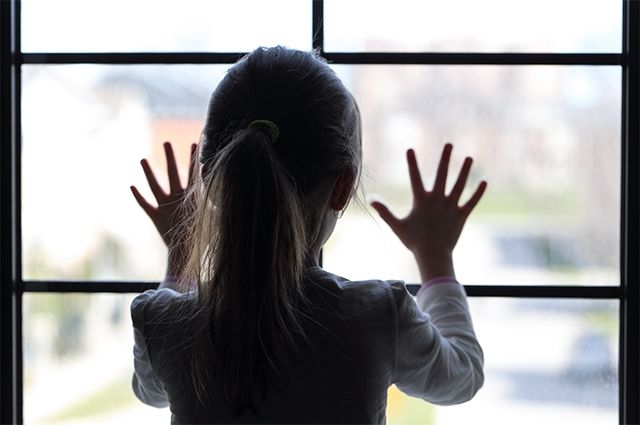 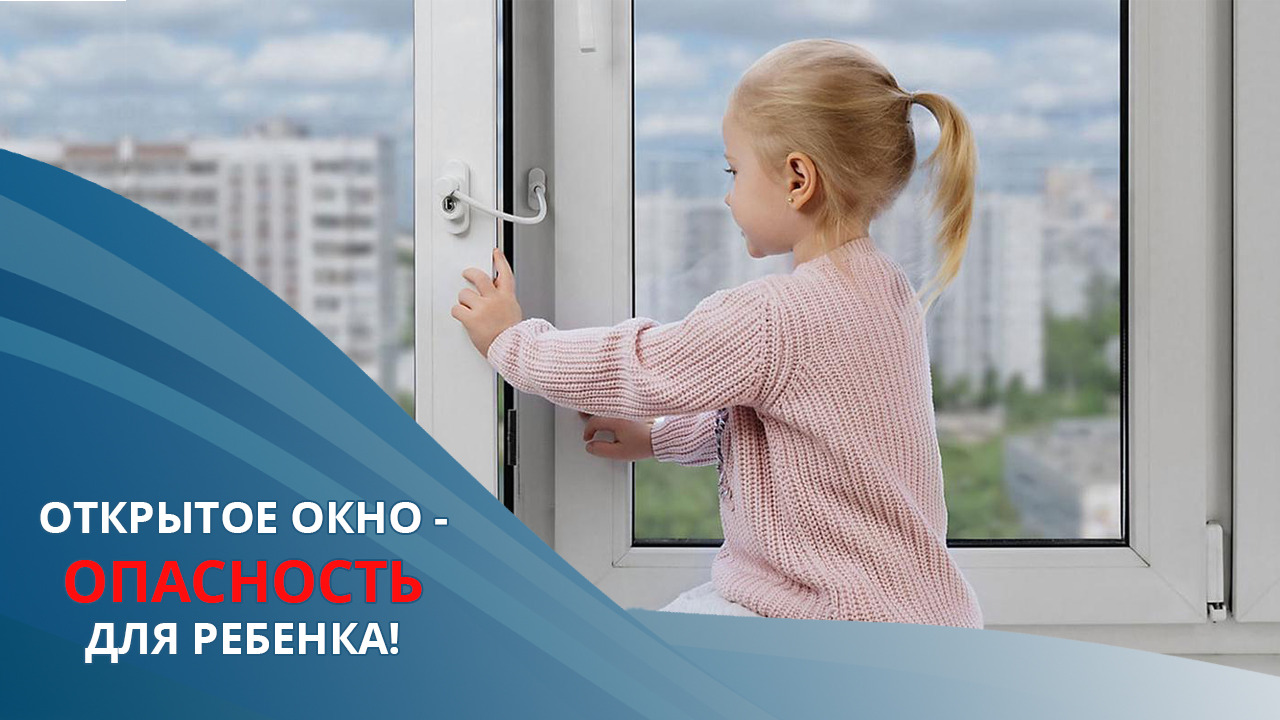 Құрметті ата-аналар!Баланың қауіпсіздігі ересектердің сақтығы мен жауапкершілігіне тікелей байланысты. Баланың терезеден құлап кетуіне байланысты апатты болдырмау үшін сізге келесі ережелерді ұстаныңыз:Ересектердің сүйемелдеуінсіз балаңызға балконға шығуға рұқсат бермеңіз.Балаңызға терезенің қалай ашылатынын көрсетпеңіз. Ол терезені өз бетінше ашуды неғұрлым кеш үйренсе, оның пәтерде болуы соғұрлым қауіпсіз болады. Пәтердегі терезелерді ашып, бөлмені желдету кезінде көз жеткізіңіз,бұл жағдайда бала бақылауда болады.Егер сіз желдету үшін терезені ашсаңыз, онда тек фрамугалар мен терезелер және 10 см-ден аспайтын болса, осы мақсат үшін шектеулер қойыңыз.Ұйықтап жатқан баланы пәтерде жалғыз қалдырмаңыз.Бала оянып, ашық терезеге қарай жүре алады.Баланың терезеге кездейсоқ түсуіне жол бермеу үшін барлық жиһаздарды, соның ішінде кереуеттерді терезелерден алыстатыңыз.Балаңызға терезеге қарау немесе балконнан көшеге қарау үшін орындықты немесе басқа құрылғыны аяғыңыздың астына қоюға үйретпеңіз.Кейіннен, осылай әрекет ете отырып, ол тым көп шығып, терезеден (балконнан) құлап кетуі мүмкін.Масалардың торлары үлкен қауіп төндіреді: бала көредіалда қандай да бір кедергі бар, оған сенімді түрде сүйенеді және нәтижесінде тормен бірге құлап кетуі мүмкін, ол тіпті ең кішкентай бір жасар баланың салмағына есептелмейді.7 жасқа толмаған баланы қысқа уақытқа жалғыз қалдырмаңыз: қорқыныш сезініп, бала терезеден немесе балконнан қарап, ата-анасын көруге үміттенеді, бұл оның терезеден немесе балконнан құлап кетуіне әкелуі мүмкін.          Құрметті ата-аналар! Тек сіздің сүйіспеншілігіңіз бен қырағылығыңыз өмірден, балалардың денсаулығынан айырылу трагедиясының алдын алады!Уважаемые родители!Безопасность ребёнка напрямую зависит от осторожности и ответственности взрослых. Чтобы избежать несчастного случая, связанного с падением ребенка из окна, необходимо придерживаться следующих правил:Без сопровождения взрослых не разрешайте ребенку выходить на балкон.Не показывайте ребенку, как открывается окно. Чем позднее он научится открывать окно самостоятельно, тем более безопасным будет его пребывание в квартире. Открывая окна в квартире и проветривая помещение, убедитесь, что ребенок при этом находится под присмотром.Если Вы открываете окно для проветривания, то только фрамуги и форточки и не больше чем на 10 см, для этой цели поставьте ограничители.Не оставляйте спящего ребенка одного в квартире. Малыш может проснуться и полезть к открытому окну.Для предотвращения случайного попадания малыша на подоконник отодвиньте всю мебель, включая кровати, от окон.Не учите ребенка подставлять под ноги стул или иное приспособление, чтобы выглянуть в окно или заглянуть на улицу с балкона. Впоследствии, действуя подобным образом, он может слишком сильно высунуться наружу и выпасть из окна (с балкона).Москитные сетки представляют большую опасность: ребенок видитнекое препятствие впереди, уверенно опирается на него и в результате может выпасть вместе с сеткой, которая не рассчитана на вес даже самого крохотного годовалого малыша.Не оставляйте ребенка младше 7 лет одного на короткое время: чувствуя страх, ребенок выглядывает в окно или с балкона, надеясь увидеть родителей, что может повлечь его падение из окна или с балкона.          Уважаемые родители! Только ваша любовь и бдительность могут предотвратить трагедию потери жизни, здоровья детей!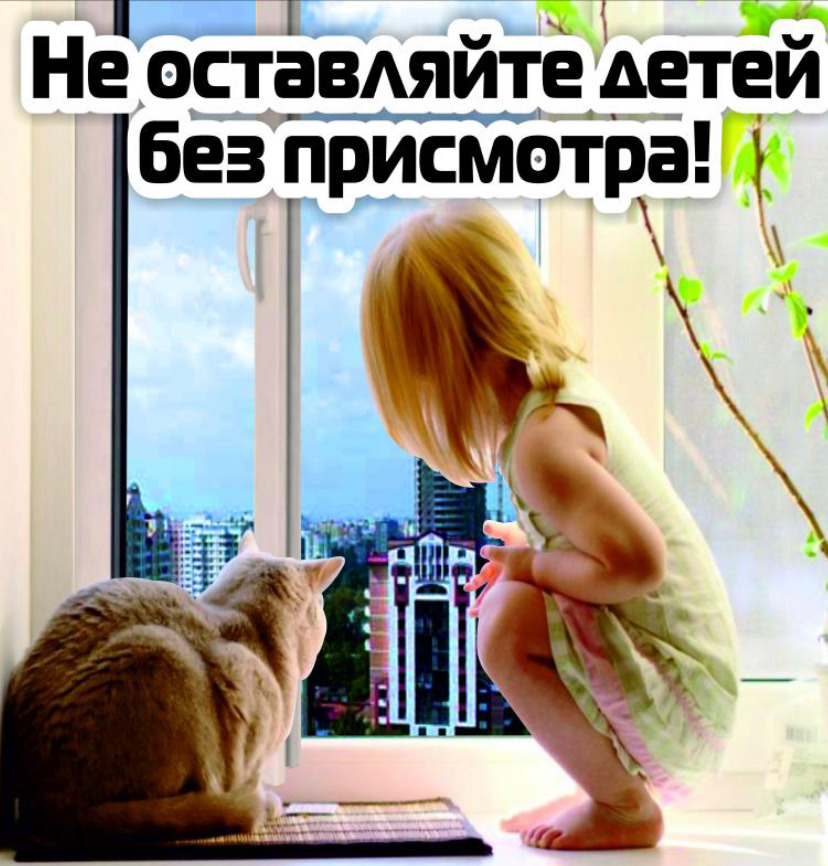 